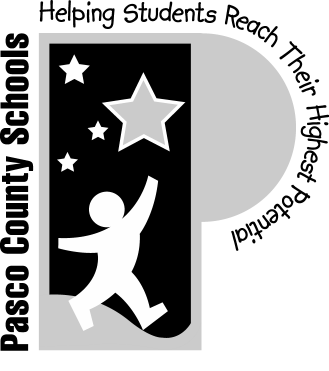 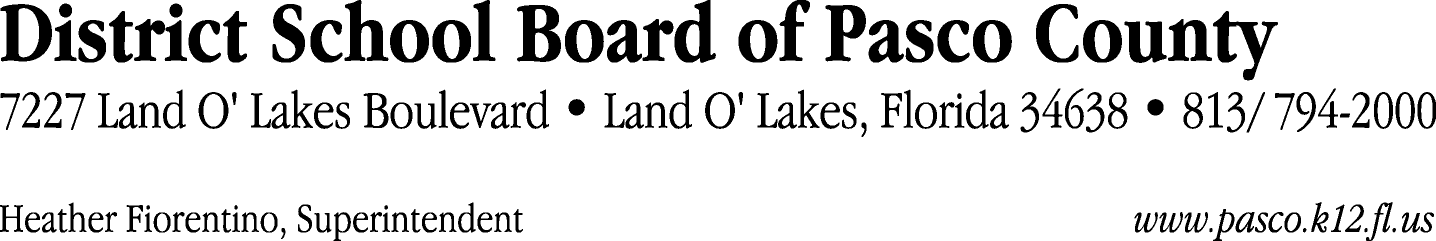 Finance Services Department813/ 794-2294	Fax:  813/ 794-2266727/ 774-2294	TDD:  813/ 794-2484352/ 524-2294						MEMORANDUMDate:	April 30, 2012To:	School Board Members	From:	Judith Zollo, Acting Director of Finance ServicesRe:	Attached Warrant List for May 1, 2012Please review the current computerized list. These totals include computer generated, handwritten and cancelled checks.Warrant numbers 842134 through 842422	2,857,305.79Amounts disbursed in Fund 421	14,700.62Amounts disbursed in Fund 110	470,930.90Amounts disbursed in Fund 410	221,162.11Amounts disbursed in Fund 379	7,866.84Amounts disbursed in Fund 349	6,175.87Amounts disbursed in Fund 921	4,015.30Amounts disbursed in Fund 422	3,103.26Amounts disbursed in Fund 715	1,208,269.93Amounts disbursed in Fund 713	6,834.98Amounts disbursed in Fund 792	201,201.06Amounts disbursed in Fund 793	21,642.10Amounts disbursed in Fund 390	636,013.53Amounts disbursed in Fund 372	2,998.04Amounts disbursed in Fund 370	421.42Amounts disbursed in Fund 398	44,124.83Amounts disbursed in Fund 39C	7500.00Amounts disbursed in Fund 221	345.00Confirmation of the approval of the May 1, 2012 warrants will be requested at the May 15, 2012 School Board meeting.